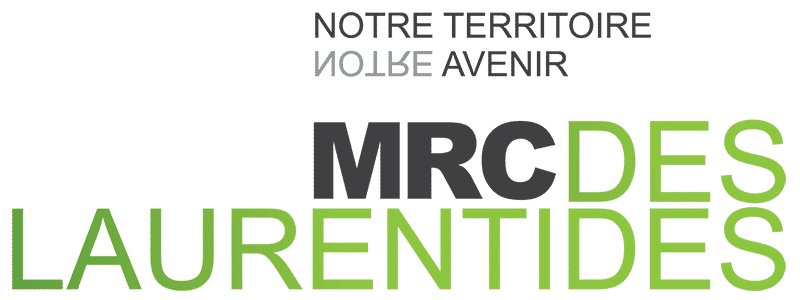 FORMULAIRE DE PROCURATIONDISPOSITION DE MATIÈRES RÉSIDUELLES AUX ÉCOCENTRESDE LA MRC DES LAURENTIDESREQUÉRANT ET PROVENANCE DES MATIÈRESPar la présente, j’autorise ________________________, à disposer à l’Écocentre situé à Mont-Tremblant, les matières résiduelles suivantes :TYPE ET QUANTITÉ DE MATIÈRES APPORTÉES À L’ÉCOCENTREEx : Nombre de pots de peinture, quantité de bardeaux d’asphalte, etc.Je confirme que les matières apportées à l’Écocentre proviennent de l’adresse indiquée ci-haut.Signature du requérant :	______________________________ La MRC et/ou l’écocentre se réserve le droit d’effectuer certaines vérifications au besoin. L’entreprise déléguée reconnaît qu’une fausse déclaration peut entraîner le refus de la part de l’écocentre d’accepter toutes matières en provenance de cette entreprise pour une période indéterminée.Nom du requérantAdresseTéléphoneTypeQuantité